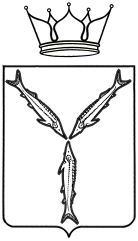 МИНИСТЕРСТВО МОЛОДЕЖНОЙ ПОЛИТИКИ,СПОРТА И ТУРИЗМА САРАТОВСКОЙ ОБЛАСТИПРИКАЗот ________________________ № ____г. СаратовОб утверждении положенияоб организации работы по обеспечениюдоступа к информации о деятельности министерства молодежной политики,спорта и туризма Саратовской областиВ соответствии с частью 3 статьи 9 Федерального закона от 9 февраля 2009 г. № 8-ФЗ «Об обеспечении доступа к информации о деятельности государственных органов и органов местного самоуправления»,  постановлением Правительства Саратовской области от 14.06.2007 № 231-П «Вопросы министерства молодежной политики, спорта и туризма Саратовской области», ПРИКАЗЫВАЮ:	1.  Утвердить прилагаемое Положение об организации работы по обеспечению доступа к информации о деятельности министерства молодежной политики, спорта и туризма Саратовской области (далее - Положение).2. Отделу правового обеспечения (Е.О. Уманцова) обеспечить направление копии настоящего приказа:в Управление Министерства юстиции Российской Федерации по Саратовской области – в семидневный срок после его принятия (подписания);в прокуратуру Саратовской области – в течение трех дней со дня его подписания.3. Информационно-аналитическому отделу (Т.Н. Чудиной) обеспечить направление копии настоящего приказа в министерство информации и печати Саратовской области – не позднее одного рабочего дня после его принятия.4. В соответствии с пунктом 1.3 Положения о порядке официального опубликования законов области, правовых актов Губернатора области,  Правительства области и иных органов исполнительной власти области, утвержденного постановлением Правительства Саратовской области от 11 сентября 2014 года № 530-П, поручить министерству информации и печати Саратовской области опубликование настоящего приказа.5. Контроль за исполнением настоящего приказа возложить на заместителя министра – начальника управления информационно – организационной работы Бородянскую В.В.Министр									А.В. АбросимовПриложениек приказу министерства молодежной политики, спорта и туризма Саратовской областиот ____________2017 года № ______Положениеоб организации работы по обеспечению доступа к информациио деятельности министерства молодежной политики, спорта и туризма Саратовской областиI. Общие положения1.1. Настоящее Положение об организации работы по обеспечению доступа к информации о деятельности министерства молодежной политики, спорта и туризма Саратовской области (далее - Положение) разработано в соответствии со статьей 9 Федерального закона от 9 февраля 2009 г. № 8-ФЗ «Об обеспечении доступа к информации о деятельности государственных органов и органов местного самоуправления» и определяет порядок обеспечения доступа к информации о деятельности министерства молодежной политики, спорта и туризма Саратовской области (далее - Министерство).1.2. Действие Положения распространяется на отношения, связанные с обеспечением доступа пользователей информацией к информации о деятельности Министерства;1.3. Действие Положения не распространяется на:порядок рассмотрения Министерством обращений граждан;порядок предоставления Министерством в иные государственные органы, органы местного самоуправления информации о своей деятельности в связи с осуществлением своих полномочий;порядок получения информации заявителями по вопросам предоставления государственной услуги и услуг, которые являются необходимыми и обязательными для предоставления государственной услуги, сведений о ходе предоставления указанных услуг, в том числе с использованием федеральной государственной информационной системы «Единый портал государственных и муниципальных услуг (функций)».1.4. Информация о деятельности Министерства может предоставляться в устной форме и в виде документированной информации, в том числе в виде электронного документа.1.5. Доступ к информации о деятельности Министерства ограничивается в случаях, предусмотренных статьей 5 Федерального закона № 8-ФЗ.II. Основные принципы обеспечения доступа к информациио деятельности Министерства2.1. Основными принципами обеспечения доступа к информации о деятельности Министерства являются:открытость и доступность информации о деятельности Министерства, за исключением случаев, предусмотренных статьей 9 Федерального закона от 27 июля 2006 г. № 149-ФЗ «Об информации, информационных технологиях и о защите информации»; достоверность информации о деятельности Министерства и своевременность ее предоставления;свобода поиска, получения, передачи и распространения информации о деятельности Министерства любым законным способом;соблюдение прав граждан на неприкосновенность частной жизни, личную и семейную тайну, защиту их чести и деловой репутации, права организаций на защиту их деловой репутации при предоставлении информации о деятельности Министерства.III. Способы обеспечения доступа к информациио деятельности Министерства3.1. Доступ к информации о деятельности Министерства обеспечивается следующими способами:обнародование (опубликование) Министерством информации о своей деятельности в средствах массовой информации;размещение Министерством информации о своей деятельности в информационно-телекоммуникационной сети «Интернет»;размещение Министерством информации о своей деятельности на информационных стендах в занимаемых Министерством помещениях;ознакомление пользователей информацией с информацией о деятельности Министерства в помещениях, занимаемых Министерством, а также через библиотечные и архивные фонды;присутствие граждан (физических лиц), в том числе представителей организаций (юридических лиц), общественных объединений, государственных органов и органов местного самоуправления, на заседаниях коллегиальных, консультационных и совещательных органов Министерства;предоставление пользователям информацией по их запросу информации о деятельности Министерства;другими способами, предусмотренными законами и (или) иными нормативными правовыми актами Российской Федерации и Саратовской области.IV. Перечень информации о деятельности Министерства,предоставляемой по телефону справочной службы Министерствалибо по телефонам должностных лиц, уполномоченныхна предоставление такой информации4.1. По телефонам должностных лиц, уполномоченных на предоставление информации о деятельности Министерства, представляется следующая информация о деятельности Министерства:информация справочного характера о Министерстве (в том числе адреса, номера телефонов структурных подразделений Министерства,  график работы Министерства);график личного приема граждан руководством Министерства, сведения о порядке записи на прием и о проезде к месту приема;информация об организациях, подведомственных Министерству (в том числе адреса, номера телефонов для справок);информация о порядке предоставления государственных услуг, включая сроки предоставления государственных услуг, а также информация об ответственных за предоставление государственных услуг государственных гражданских служащих Министерства;информация о порядке обжалования действий (бездействия) должностных лиц Министерства при предоставлении государственных услуг.V. Обнародование (опубликование) Министерством информациио своей деятельности в средствах массовой информации5.1. Обнародование (опубликование) Министерством информации о своей деятельности в средствах массовой информации (далее - СМИ) осуществляется в соответствии с Законом Российской Федерации от 27 декабря 1991 г. № 2124-1 «О средствах массовой информации» (далее - Закон № 2124-1).5.2. Обнародование (опубликование) Министерством информации о своей деятельности в СМИ осуществляется посредством:интервью представителей Министерства СМИ, участия представителей Министерства в записи теле/радиопрограмм;специализированных информационных мероприятий (пресс-конференции, брифинги, подходы к прессе, «круглые столы», онлайн-конференции, пресс-туры, презентации) с участием представителей Министерства или проводимых при поддержке Министерства;официальных информационных сообщений (информационные материалы, анонсы, пресс-релизы, дайджесты);официальных мероприятий, организуемых Министерством либо с участием представителей Министерства (в том числе официальные визиты, встречи, переговоры, совещания, съезды);представления информации о деятельности Министерства и (или) о деятельности должностных лиц Министерства СМИ.5.3. Должностными лицами Министерства, которые могут доводить информацию о деятельности Министерства до сведения СМИ, являются министр, заместители министра, начальник информационно – аналитического отдела.5.4. Информационно – аналитический отдел Министерства организует работу по взаимодействию со СМИ и представлением информации о деятельности Министерства в рамках своих полномочий.5.5. Контроль за организацией взаимодействия со СМИ осуществляется заместителя министра – начальника управления информационно – организационной работы Министерства.VI. Размещение Министерством информациио своей деятельности в информационно-телекоммуникационнойсети «Интернет»6.1. Размещение Министерством информации о своей деятельности в информационно-телекоммуникационной сети «Интернет» осуществляется посредством:размещения информации в информационно-телекоммуникационной сети «Интернет» на официальном сайте Министерства: sport.saratov.gov.ru (далее – официальный сайт);сайтов организаций, подведомственных Министерству;иных интернет-ресурсах.VII. Размещение Министерством информации о своейдеятельности на информационных стендах в занимаемыхМинистерством помещениях, ознакомление пользователей информацией с информацией о деятельности Министерства через библиотечные и архивные фонды7.1. Министерство в занимаемых помещениях размещает стационарные информационные стенды для ознакомления граждан с текущей информацией о деятельности Министерства, которая должна содержать:общую справочную информацию о Министерстве (адрес, номера телефонов, структура Министерства, сведения о руководстве Министерства);условия и порядок получения информации от Министерства;порядок работы Министерства, включая порядок рассмотрения Министерством обращений (заявлений) граждан и организаций, требования к оформлению указанных обращений (заявлений), порядок организации личного приема граждан;информацию о полномочиях и функциях Министерства;информацию о прохождении государственной гражданской службы в Министерстве, список вакансий;другую открытую для доступа информацию.7.2. Ознакомление пользователей информацией с информацией о деятельности Министерства через библиотечные и архивные фонды осуществляется отделом организационной и кадровой работы Министерства в порядке, установленном законодательством Российской Федерации и Саратовской области, при взаимодействии с другими структурными подразделениями Министерства, исходя из характера обращений.VIII. Присутствие граждан (физических лиц), в том числепредставителей организаций (юридических лиц), общественныхобъединений, государственных органов и органов местногосамоуправления, на заседаниях коллегиальных,консультационных и совещательныхорганов Министерства8.1. Присутствие граждан (физических лиц), в том числе представителей организаций (юридических лиц), общественных объединений, государственных органов и органов местного самоуправления, на заседаниях коллегиальных, консультационных и совещательных органов Министерства обеспечивается структурными подразделениями Министерства, ответственными за обеспечение деятельности соответствующих коллегиальных, консультационных и совещательных органов Министерства.8.2. Присутствие представителей СМИ на заседаниях коллегиальных, консультационных и совещательных органов Министерства обеспечивается информационно – аналитическим отделом Министерства.IX. Предоставление пользователям информацией по их запросуинформации о деятельности Министерства9.1. В Министерстве подлежат обязательному рассмотрению запросы информации о деятельности Министерства, поступающие в письменной форме, форме электронных сообщений или устной форме во время приема уполномоченным должностным лицом, а также по телефонам Министерства.9.2. Министерство обеспечивает возможность направления запроса информации о деятельности Министерства (далее - запрос) в форме электронного сообщения на адрес электронной почты или на официальный сайт Министерства.В случае если в Интернет-обращении заявителем указан адрес электронной почты, по этому адресу направляется уведомление о приеме обращения или об отказе в рассмотрении (с обоснованием причин отказа), после чего обращение распечатывается и дальнейшая работа с ним ведется как с письменным обращением.9.4. Запрос, составленный в письменной форме либо полученный в форме электронного сообщения, подлежит регистрации в течение 3 дней со дня его поступления в Министерство.Запрос в устной форме подлежит регистрации в день его поступления с указанием даты и времени поступления.9.5. Запрос направляется в структурное подразделение Министерства, к непосредственному ведению которого относится предоставление запрашиваемой информации.9.6. В случае если запрос не относится к сфере деятельности Министерства, в который он направлен, такой запрос направляется в течение 7 дней со дня его регистрации в государственный орган или орган местного самоуправления, к полномочиям которых отнесено предоставление запрашиваемой информации.О переадресации запроса в этот же срок сообщается направившему запрос пользователю информацией. В случае если Министерство не располагает сведениями о наличии запрашиваемой информации в другом государственном органе и (или) органе местного самоуправления, об этом также сообщается направившему запрос пользователю информацией в течение 7 дней со дня регистрации запроса.9.7. Министерство вправе уточнять содержание запроса в целях предоставления пользователю информацией необходимой информации о деятельности Министерства.9.8. Запрос подлежит рассмотрению в 30-дневный срок со дня его регистрации, если иное не предусмотрено законодательством Российской Федерации.В случае если предоставление запрашиваемой информации невозможно в указанный срок, пользователь информацией уведомляется об отсрочке ответа на запрос в течение 7 дней со дня его регистрации с указанием причины такой отсрочки и срока предоставления запрашиваемой информации, который не может превышать 15 дней сверх установленного срока для ответа на запрос.9.9. Информация о деятельности Министерства предоставляется в виде ответа на запрос, в котором содержится или к которому прилагается запрашиваемая информация либо в котором содержится мотивированный отказ в предоставлении указанной информации.В ответе на запрос указываются наименование, почтовый адрес Министерства, должность лица, подписавшего ответ, а также реквизиты ответа на запрос (регистрационный номер и дата).9.10. Информация о деятельности Министерства не предоставляется в случае, если:а) содержание запроса не позволяет установить запрашиваемую информацию о деятельности министерства;б) в запросе не указаны почтовый адрес, адрес электронной почты или номер факса для направления ответа на запрос либо номер телефона, по которому можно связаться с направившим запрос пользователем информацией;в) запрашиваемая информация не относится к деятельности Министерства;г) запрашиваемая информация относится к информации ограниченного доступа;д) запрашиваемая информация ранее предоставлялась пользователю информацией.е) в запросе ставится вопрос о правовой оценке актов, принятых министерством, проведении анализа деятельности министерства либо подведомственных ему учреждений или предприятий или проведении иной аналитической работы, непосредственно не связанной с защитой прав направившего запрос пользователя информацией.9.11. В случае если запрашиваемая информация относится к информации ограниченного доступа, в ответе на запрос указываются вид, наименование, номер и дата принятия акта, в соответствии с которым доступ к этой информации ограничен.В случае если часть запрашиваемой информации относится к информации ограниченного доступа, а остальная информация является общедоступной, Министерство обязано предоставить запрашиваемую информацию, за исключением информации ограниченного доступа.9.12. Министерство вправе не предоставлять информацию о своей деятельности по запросу, если эта информация опубликована в средствах массовой информации или размещена в сети Интернет. В этом случае в ответе на запрос Министерство указывает наименование, дату выхода и номер средства массовой информации, в котором опубликована запрашиваемая информация, и (или) электронный адрес официального сайта Министерства в сети Интернет либо электронный адрес иного сайта, на котором размещена запрашиваемая информация, включая электронный адрес, прямо указывающий на запрашиваемую информацию, или последовательность действий, которые должен совершить пользователь информацией на указанных сайтах для получения запрашиваемой информации с указанием даты ее размещения.9.13. Ответ на запрос подлежит обязательной регистрации в Министерстве.X. Порядок взаимодействия структурныхподразделений Министерства по обеспечению доступак информации о деятельности Министерства10.1. Взаимодействие структурных подразделений Министерства при обеспечении доступа к информации о деятельности Министерства осуществляется в зависимости от способов обеспечения доступа к информации о деятельности Министерства, указанных в главе III Положения, в соответствии с законодательством Российской Федерации и Саратовской области, регламентирующими указанные вопросы.10.2. Координацию работы структурных подразделений Министерства по обеспечению доступа к информации о деятельности Министерства осуществляет управление информационно – организационной работы Министерства.XI. Права и обязанности должностных лиц, ответственныхза организацию работы по обеспечению доступа к информациио деятельности Министерства11.1. Должностными лицами Министерства, ответственными  за организацию работы по обеспечению доступа к информации о деятельности Министерства (далее - должностные лица) являются:- заместитель министра – начальник управления информационно – организационной работы;- начальник информационно – аналитического отдела;- начальник отдела организационной и кадровой работы;- референт отдела информационно – организационной работы.11.2. Обязанности должностных лиц закрепляются в их должностных регламентах.XII. Порядок осуществления контроля за обеспечением доступа к информации о деятельности Министерства12.1 Контроль за обеспечением доступа к информации о деятельности Министерства осуществляет заместитель министра – начальник управления организационно-информационной работы.12.2. Контроль осуществляется в форме мониторинга и предоставления докладной записки на имя министра молодежной политики, спорта и туризма области по следующим направлениям и в следующих сроках:а)  контроль за соблюдением своевременности ее размещения и обновления информации о деятельности Министерства в сети Интернет – ежемесячно;б)  контроль за соблюдением своевременности размещения и обновления информации о деятельности Министерства, предоставляемой путем размещения информации на информационных стендах в помещениях, занимаемых Министерством – ежемесячно;в) контроль за соблюдением порядка предоставления информации о деятельности Министерства, предоставляемой иными способами – ежемесячно.12.3. При выявлении в ходе осуществления контроля нарушений установленного порядка обеспечении доступа к информации о деятельности Министерства,  виновные лица  несут дисциплинарную, административную, гражданскую и уголовную ответственность  в соответствии с действующим законодательством. 12.4. Решения и действия (бездействия) министерства, их должностных лиц, нарушающие право  на доступ к информации о деятельности ОМСУ, могут быть обжалованы в установленном законом порядке.